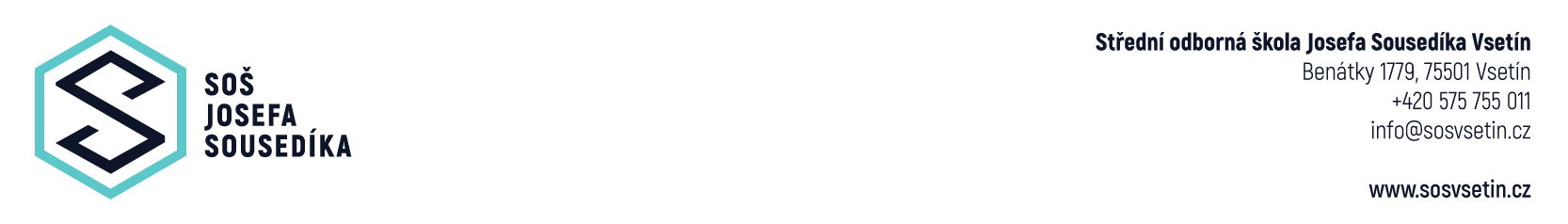 Vyřizuje:	Ing. Mikulíková				Telefon:	575 755 013			e-mail:		mikulikova.pavlina@sosvsetin.czve Vsetíně:	3. 10. 2023Objednávka č. 21/2023 Vážený pane Polomíku,závazně u Vás objednávám 249 ks montérkových souprav pro naše žáky školy (pracovní kalhoty + blůza), dle Vaší cenové nabídky ze dne 25.9.2023, za cenu 485,- Kč bez DPH za celou soupravu.Celková cena objednávky činí 120.765,- Kč bez. DPH. Nedílnou součástí objednávky je příloha se soupisem velikostí montérek pro žáky SOŠ Josefa Sousedíka Vsetín.Fakturační adresa: 	Střední odborná škola Josefa Sousedíka Vsetín		     	Benátky 1779, Vsetín 755 01			IČ: 13643878, DIČ: CZ13643878			e-faktura: epodatelna@sosvsetin.cz S pozdravemIng. Pavlína Mikulíkováekonomka školyPřílohaSoupis velikostí montérek pro žáky SOŠ Josefa Sousedíka VsetínObjednávka akceptována firmou OBP SERVIS PLUS s.r.o. dne: ………..									     ………………………….									            podpis a razítkoPříloha č. 1						Příloha čSoupis velikostí montérek pro žáky SOŠ Josefa Sousedíka VsetínUčební obor,2. a 3.  ročník38 dámské44464850525456586062Truhlář, 20 žáků414821Tesař, 11 žáků34211Instalatér, 36 žáků551246211Zedník, 6 žáků51Elektrikář, 34 žáků 34964341Obráb. kovů, 17 žáků44711OZS, 23 žáků273641MOMV, 47 žáků12819643112MsM, 21 žáků26661Autotronik, 34 žáků211932322Celkem: 249 žáků 11130775831229514